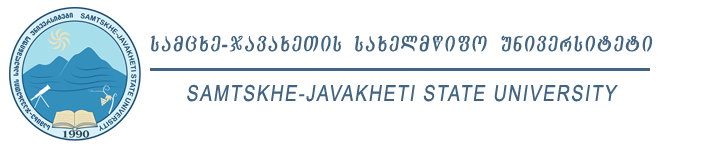 კალენდარული გეგმაპროგრამა:მოდული:მოდულის განხორციელების პერიოდი: დაწყება: რიცხვი, თვე, წელი      დასრულება: რიცხვი, თვე, წელი  კრედიტი:საათების განაწილება მოდულის მიხედვით:     მოდულის განმახორციელებელი:განმახორციელებლის შენიშვნები, წინადადებები, რეკომენდაციები მოდულის განხორციელებასთან დაკავშირებით: ----------------------------------------------------------------------------------------------------------------------------------------------------------------------------------------------------------------------------------------------------------------------------------------------------------------------------------------------------------------------------------------------------------------------------------------------------------------------------------------------------------------------------------------------------------------------------------------------------------------------------------------------------------------------------------------------------------------------------------------------------------------------------------------------------------------------------------------------------------------------------------------------------------------------------------------------------------------------მოდული დასრულებულია:  -------------------------------------------------   რიცხვი, თვე, წელი   თარიღისაათებისრ-ბაგანსახორციელებელი აქტივობა/თემატიკა/ სწავლების მეთოდი/შეფასების მიდგობასწავლისშედეგისნომერი, რომელთან მიმართებაშიც ხორციელდება აქტივობასასწავლო გარემო(A, B, C, ობიექტი)/მასალები და ნედლეულიგანმახორციელებლის ჩანაწერები განხორციელებისშესახებ